                                   Zajęcia logopedyczne- gr. III, IV, V                                                  „Wiosna w domu i w ogrodzie”                                                                30.03.2020 r.Cele:Wyrabianie zręcznych celowych ruchów językaBogacenia słownictwaKształcenie spostrzegawczości słuchowej i pamięci wzrokowej„ Wiosenne porządki”- zabawa. Przyszła do nas wiosna. Zróbmy więc wiosenne porządki w buźce.Malujemy sufit ( język wędruje po podniebieniu)Następnie pomalujemy ściany ( język masuje wewnętrzną stronę policzków)Teraz zamiatamy podłogę ( język porusza się po dolnych dziąsłach)Myjemy okna ( przesuwamy językiem po zębach górnych i dolnych)I pierzemy firanki ( parskamy wargami)Sprzątamy strych ( język podnosimy do górnych dziąseł) i piwnicę ( język wędruje na dolne dziąsła)Udało się!- uśmiechamy się , a następnie cmokamy z zadowoleniaĆwiczenia artykulacyjne z wykorzystaniem wiersza J. Beszczyńskiego ‘Zwierzęce gadanie”.  Czytamy wiersz i naśladujemy głosy zwierząt.         Co mówi bocian , kiedy żabkę zjeść chce?                             Kle, kle, kle………………          Co mówi żabka, gdy bocianów tłum?                             Kum , kum , kum………           Co mówi kotek , gdy mleczka by chciał?                             Miał, miał, miał……..            Co mówi kura, gdy znosi jajko?                             Ko, ko, ko………..            Co mówi kogut, gdy budzi się w kurniku?                              Ku-ku-ryku………….            Co mówi koza, gdy jeść jej się chce?                               Me, me, me………            Co mówi krowa, gdy brak jej tchu?                               Mu, mu ,mu…………….            Co mówi piesek, gdy kość by zjeść chciał?                               Hau, hau, hau………….             Co mówi baran , gdy spać mu się chce?                                Be, be, be………………             Co mówi ryba, gdy coś powiedzieć chce?                               NIC! Przecież ryby nie maja głosu….Zagadki słuchowe – Kogo usłyszymy na łące?. Posłuchaj przez chwilę odgłosów lasu i łąki , a następnie naśladuj własnym głosem.Pszczoły- bzz, bzz, bzzŻaby- kum, kum, kumSkowronek- tilit , tilitBociany- kle, kle, klehttps://www.youtube.com/watch?v=DcLD4Lh4SrkZabawa oddechowa- „ Kwiaty na łące”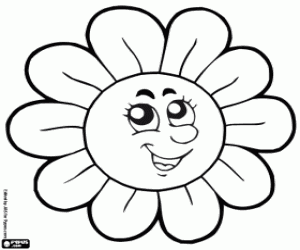 Wytnij kwiat i zawieś go na sznurku. Trzymaj  za sznureczek, następnie wykonaj wdech nosem i silny wydech powietrza  ustami  tak, aby kwiat ruszał się jak przy silnym wietrze. Następnie wykonuj wdech nosem i staraj się delikatnie wydmuchiwać powietrze ustami, aby kwiatek lekko się poruszał. Powtórz ćwiczenie 4-6 razy.Źródło:Wiersza J. Beszczyńskiego- „Zwierzęce gadanie”.https://www.youtube.com/watch?v=DcLD4Lh4Srkhttps://www.kolorowankimalowanki.pl/kolorowanki-kwiat.html